Муниципальное бюджетное общеобразовательное учреждение 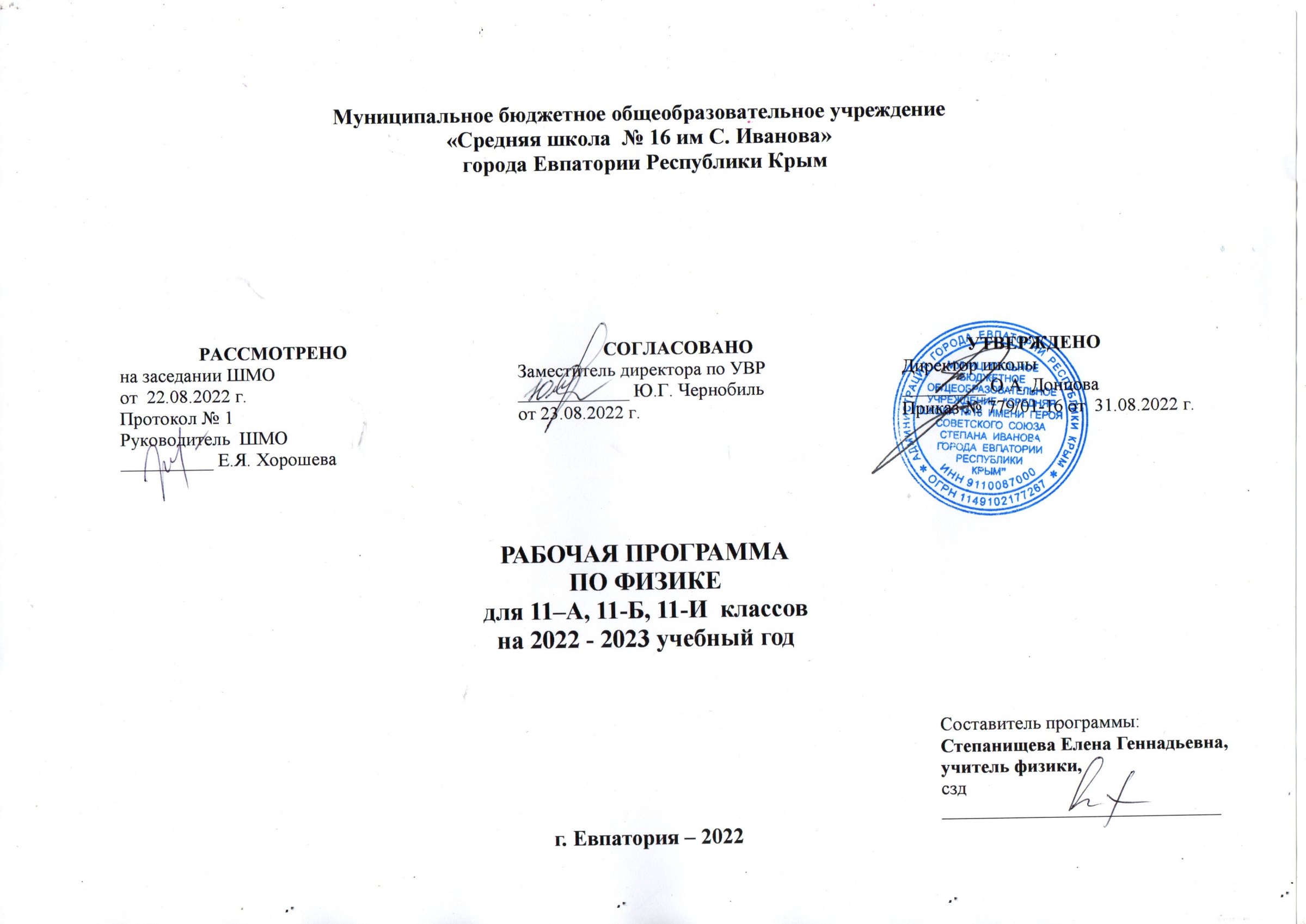 «Средняя школа  № 16 им С. Иванова»  города Евпатории Республики КрымРАБОЧАЯ ПРОГРАММА ПО ФИЗИКЕдля 11–А, 11-Б, 11-И  классовна 2022 - 2023 учебный год Составитель программы: Степанищева Елена Геннадьевна,учитель физики,сзд ______________________________г. Евпатория – 2022Образовательный стандарт: Федеральный государственный образовательный стандарт СОО, утвержденный приказом Минобразования РФ от 17.05.2012 № 413 (с изменениями).Рабочая программа по физике для 11 класса составлена на основе:: авторской программы (авторы: В.С. Данюшенков, О.В. Коршунова), составленной на основе программы автора  Г.Я. Мякишева (Программы общеобразовательных учреждений. Физика. 10-11 классы / П.Г. Саенко, В.С. Данюшенков, О.В. Коршунова и др. – М.: Просвещение, 2009.Учебник:  Г.Я. Мякишев, Б.Б. Буховцев, В.М. Чаругин  Физика. 11 класс, с приложением на электронном носителе - М.: Просвещение, 2014.Планируемые результаты освоения учебного предмета:Личностные результаты:-  управлять своей познавательной деятельностью;- готовность и способность к образованию, в том числе самообразованию, на протяжении всей жизни; сознательное отношение к непрерывному образованию как условию успешной профессиональной и общественной деятельности;- умение сотрудничать со сверстниками, детьми младшего возраста, взрослыми в образовательной, учебно-исследовательской, проектной  и других видах деятельности;- сформировать мировоззрения, соответствующее современному уровню развития науки; осознание значимости науки, владение достоверной информацией о передовых достижениях и открытиях мировой и отечественной науки; заинтересованность в научных знаниях об устройстве мира и общества; готовность к научно-техническому творчеству- чувство гордости за российскую физическую науку, гуманизм;- положительное отношение к труду, целеустремленность;- экологическая культура, бережное отношение к родной земле, природным богатствам России и мира, понимание ответственности за состояние природных  ресурсов и их разумное использование.Метапредметные  результаты:Регулятивные УУД:- самостоятельно определять цели, ставить и формулировать собственные задачи в образовательной деятельности и жизненных ситуациях;- оценивать ресурсы, в том числе время и другие нематериальные ресурсы, необходимые для достижения поставленной ранее цели;- сопоставлять имеющиеся возможности и необходимые для достижения цели ресурсы;- определять несколько путей достижения поставленной цели;- задавать параметры и критерии, по которым можно определить, что цель достигнута;- сопоставлять полученный результат деятельности с поставленной заранее целью;- оценивать последствия достижения поставленной цели в деятельности, собственной жизни и жизни окружающих людей.Познавательные УУД:- критически оценивать и интерпретировать информацию с разных позиций;- распознавать и фиксировать противоречия в информационных источниках;- использовать различные модельно-схематические средства для представления выявленных в информационных источниках противоречий;- осуществлять развернутый информационный поиск и ставить не его основе новые (учебные и познавательные) задачи;- искать и находить обобщенные способы решения задачи;- приводить критические аргументы, как в отношении собственного суждения, так и в отношении действий и суждений другого человека;- анализировать и преобразовывать проблемно-противоречивые ситуации;- выходить за рамки учебного предмета и осуществлять целенаправленный поиск возможности широкого переноса средств и способов действия;- выстраивать индивидуальную образовательную траекторию, учитывая ограничения со стороны других участников и ресурсные отношения;- менять и удерживать разные позиции в познавательной деятельности (быть учеником и учителем; формулировать образовательный запрос и выполнять консультативные функции самостоятельно; ставить проблему и работать над ее решением; управлять совместной познавательной деятельностью и подчиняться).Коммуникативные УУД:- осуществлять деловую коммуникацию, как со сверстниками, так и с взрослыми (как внутри образовательной организации, так и за ее пределами);- при осуществлении групповой работы быть как руководителем, так и членом проектной команды в разных ролях (генератором идей, критиком, исполнителем, презентующим и т.д.);- развернуто, логично и точно излагать свою точку зрения с использование адекватных (устных и письменных) языковых средств;- распознавать конфликтные ситуации и предотвращать конфликты до их активной фазы;- согласовывать позиции членов команды в процессе работы над общим продуктом/решением;- представлять публично результаты индивидуальной и групповой деятельности, как перед знакомой, так и перед незнакомой аудиторией;- подбирать партнеров для деловой коммуникации, исходя из соображений результативности взаимодействия, а не личных симпатий;- воспринимать критические замечания как ресурс собственного развития;- точно и емко формулировать как критические, так и одобрительные замечания в адрес других людей в рамках деловой и образовательной коммуникации, избегая при этом личностных оценочных суждений.Предметные результаты:Электродинамика ( продолжение)Ученик научится:распознавать электрические явления и объяснять на основе имеющихся знаний основные свойства или условия протекания этих явлений: электризация тел, взаимодействие зарядов, электрический ток и его действия (тепловое, химическое, магнитное).составлять схемы электрических цепей с последовательным и параллельным соединением элементов, различая условные обозначения элементов электрических цепей (источник тока, ключ, резистор, реостат, лампочка, амперметр, вольтметр).описывать изученные свойства тел и электрические явления, используя физические величины:: электрический заряд, сила тока, электрическое напряжение, электрическое сопротивление, удельное сопротивление вещества, работа электрического поля, мощность тока; при описании верно трактовать физический смысл используемых величин, их обозначения и единицы измерения; находить формулы, связывающие данную физическую величину с другими величинами.анализировать свойства тел, электрические явления и процессы, используя физические законы:: закон сохранения электрического заряда, закон Ома для участка цепи, закон Джоуля-Ленца, при этом различать словесную формулировку закона и его математическое выражение.приводить примеры практического использования физических знаний об электрических явлениях.решать задачи, используя физические законы (закон Ома для участка цепи, закон Джоуля-Ленца) и формулы, связывающие физические величины (сила тока, электрическое напряжение, электрическое сопротивление, удельное сопротивление вещества, работа электрического поля, мощность тока, формулы расчета электрического сопротивления при последовательном и параллельном соединении проводников); на основе анализа условия задачи записывать краткое условие, выделять физические величины, законы и формулы, необходимые для ее решения, проводить расчеты и оценивать реальность полученного значения физической величины.Ученик  получит возможность научиться:использовать знания об электрических явлениях в повседневной жизни для обеспечения безопасности при обращении с приборами и техническими устройствами, для сохранения здоровья и соблюдения норм экологического поведения в окружающей среде; приводить примеры влияния электромагнитных излучений на живые организмы;различать границы применимости физических законов, понимать всеобщий характер фундаментальных законов (закон сохранения электрического заряда) и ограниченность использования частных законов (закон Ома для участка цепи, закон Джоуля-Ленца и др.);использовать приемы построения физических моделей, поиска и формулировки доказательств выдвинутых гипотез и теоретических выводов на основе эмпирически установленных фактов;находить адекватную предложенной задаче физическую модель, разрешать проблему как на основе имеющихся знаний об электромагнитных явлениях с использованием математического аппарата, так и при помощи методов оценки.Магнитные явленияУченик научится:распознавать магнитные явления и объяснять на основе имеющихся знаний основные свойства или условия протекания этих явлений: взаимодействие магнитов, электромагнитная индукция, действие магнитного поля на проводник с током и на движущуюся заряженную частицу, действие электрического поля на заряженную частицу.описывать изученные свойства тел и магнитные явления, используя физические величины: скорость электромагнитных волн; при описании верно трактовать физический смысл используемых величин, их обозначения и единицы измерения; находить формулы, связывающие данную физическую величину с другими величинами.анализировать свойства тел, магнитные явления и процессы, используя физические законы; при этом различать словесную формулировку закона и его математическое выражение.приводить примеры практического использования физических знаний о магнитных явленияхрешать задачи, используя физические законы и формулы, связывающие физические величины; на основе анализа условия задачи записывать краткое условие, выделять физические величины, законы и формулы, необходимые для ее решения, проводить расчеты и оценивать реальность полученного значения физической величины.Ученик  получит возможность научиться:использовать знания о магнитных явлениях в повседневной жизни для обеспечения безопасности при обращении с приборами и техническими устройствами, для сохранения здоровья и соблюдения норм экологического поведения в окружающей среде; приводить примеры влияния электромагнитных излучений на живые организмы;различать границы применимости физических законов, понимать всеобщий характер фундаментальных законов.использовать приемы построения физических моделей, поиска и формулировки доказательств выдвинутых гипотез и теоретических выводов на основе эмпирически установленных фактов;находить адекватную предложенной задаче физическую модель, разрешать проблему как на основе имеющихся знаний об магнитных явлениях с использованием математического аппарата, так и при помощи метода оценки.Квантовые явления.Учащиеся  научатся:- распознавать квантовые явления и объяснять на основе имеющихся знаний основные свойства или условия протекания этих явлений: естественная и искусственная радиоактивность, α-, β- и γ-излучения, возникновение линейчатого спектра излучения атома;- описывать изученные квантовые явления, используя физические величины: массовое число, зарядовое число, период полураспада, энергия фотонов; при описании правильно трактовать физический смысл используемых величин, их обозначения и единицы измерения; находить формулы, связывающие данную физическую величину с другими  величинами, вычислять значение физической величины;- анализировать квантовые явления, используя физические законы и постулаты: закон сохранения энергии, закон сохранения электрического заряда, закон сохранения массового числа, закономерности излучения и поглощения света атомом, при этом различать словесную формулировку закона и его математическое выражение;- различать основные признаки планетарной модели атома, нуклонной модели атомного ядра;- приводить примеры проявления в природе и практического использования радиоактивности, ядерных и термоядерных реакций, спектрального анализа.Учащиеся получат возможность научиться:- использовать полученные знания в повседневной жизни при обращении с приборами и техническими устройствами (счетчик ионизирующих частиц, дозиметр), для сохранения здоровья и соблюдения норм экологического поведения в окружающей среде;- соотносить энергию связи атомных ядер с дефектом массы;- приводить примеры влияния радиоактивных излучений на живые организмы; понимать принцип действия дозиметра и различать условия его использования;- понимать экологические проблемы, возникающие при использовании атомных электростанций, и пути решения этих проблем, перспективы использования управляемого термоядерного синтеза.Содержание учебного предмета	Раздел 1. Основы электродинамики (продолжение, 14 часов) Законы постоянного тока (повторение). (3 часа)Магнитное поле (6 часов)Электромагнитная индукция (5 часов)Магнитное поле тока. Индукция магнитного поля. Сила Ампера. Сила Лоренца. Самоиндукция. Индуктивность. Энергия  магнитного поля. Магнитные свойства вещества. Электродвигатель. Закон электромагнитной индукции. Правило Ленца. Индукционный генератор электрического тока. Демонстрации:1.	Магнитное взаимодействие токов.2.	Отклонение электронного пучка магнитным полем.3.	Магнитная запись звука.4.	Зависимость ЭДС индукции от скорости изменения магнитного потока.Лабораторные работы - 2.Контрольная работа - 1.Раздел 2. Колебания и волны (15 часов)Механические колебания (3 часа)Электромагнитные колебания (5 часов)Механические волны (2 часа)Электромагнитные волны (5 часов)Колебательный контур. Свободные и вынужденные электромагнитные колебания. Гармонические электромагнитные колебания. Электрический резонанс. Производство, передача и потребление электрической энергии.Электромагнитное поле. Электромагнитные волны. Скорость электромагнитных волн.  Свойства электромагнитных волн.  Принципы радиосвязи и телевидения.Лабораторные работа - 1.Контрольная работа - 1.Раздел 3.  Оптика (19 часов)Световые волны (12 часов)Элементы теории относительности (3 часа)Излучения и спектры (4 часа)Скорость света. Законы отражения и преломления света. Интерференция света. Дифракция света. Дифракционная решетка.    Поляризация света. Дисперсия света. Линзы. Формула тонкой линзы. Оптические приборы.Постулаты специальной теории относительности. Полная энергия. Энергия покоя. Релятивистский импульс. Дефект масс и энергия  связи.Демонстрации:1.	Свободные электромагнитные колебания.2.	Осциллограмма переменного тока.3.	Генератор переменного тока.4.	Излучение и прием электромагнитных волн.5.	Отражение  и преломление  электромагнитных волн.6.	Интерференция света.7.	Дифракция света.8.	Получение спектра с помощью призмы.9.	Получение спектра с помощью дифракционной решетки.10.	Поляризация света.11.	Прямолинейное распространение, отражение и преломление света.12.	Оптические приборы.Лабораторные работы - 2.Контрольная работа - 1.Раздел 4.  Квантовая физика (17часов)Световые кванты (6 часов)Атомная физика (11 часов)Гипотеза Планка о квантах. Фотоэлектрический эффект. Законы фотоэффекта. Уравнение Эйнштейна для фотоэффекта. Фотон.  Давление света. Корпускулярно-волновой дуализм.Модели строения атома. Опыты Резерфорда. Объяснение линейчатого спектра водорода на основе квантовых постулатов Бора.Состав и строение атомного ядра. Свойства ядерных сил. Энергия связи атомных ядер. Виды радиоактивных превращений атомных  ядер. Закон радиоактивного распада. Свойства ионизирующих ядерных излучений. Доза излучения.Ядерные реакции. Цепная реакция деления ядер. Ядерная энергетика. Термоядерный синтез.Элементарные частицы. Фундаментальные взаимодействия.Демонстрации:1.	Фотоэффект.2.	Линейчатые спектры излучения.3.	Лазер.4.	Счетчик ионизирующих излучений..Контрольная работа  -2.Раздел 5. Итоговое повторение (3 часов).Тематический планКалендарно-тематическое планирование 11 классРАССМОТРЕНОна заседании ШМОот  22.08.2022 г.Протокол № 1Руководитель  ШМО __________ Е.Я. ХорошеваСОГЛАСОВАНОЗаместитель директора по УВР____________ Ю.Г. Чернобильот 23.08.2022 г.УТВЕРЖДЕНОДиректор школы_________ О.А. Донцова Приказ № 779/01-16 от  31.08.2022 г.№Наименование разделов и темУчебные часыКонтрольные работыПрактическая часть1 Основы электродинамики 141.1Законы постоянного тока (повторение)31.2Магнитное поле 611.3Электромагнитная индукция 5112Колебания и волны 152.1Механические колебания 312.2Электромагнитные колебания 52.3Механические волны 22.4Электромагнитные волны 513 Оптика 193.1Световые волны 12123.2Элементы теории относительности 33.3Излучения и спектры 44  Квантовая физика 174.1Световые кванты 614.2Атомная физика 1115 Итоговое повторение 3Итого:6855№п/п№п/пДатаДатаНазвание разделов, темы уроковПрактическая частьПримечаниеПримечаниепланфактпланфактНазвание разделов, темы уроковПрактическая частьПримечаниеПримечание1.  Электродинамика (продолжение). 14 часов1.1. Законы постоянного тока (повторение). 3 часа1.  Электродинамика (продолжение). 14 часов1.1. Законы постоянного тока (повторение). 3 часа1.  Электродинамика (продолжение). 14 часов1.1. Законы постоянного тока (повторение). 3 часа1.  Электродинамика (продолжение). 14 часов1.1. Законы постоянного тока (повторение). 3 часа1.  Электродинамика (продолжение). 14 часов1.1. Законы постоянного тока (повторение). 3 часа1.  Электродинамика (продолжение). 14 часов1.1. Законы постоянного тока (повторение). 3 часа1.  Электродинамика (продолжение). 14 часов1.1. Законы постоянного тока (повторение). 3 часа1.  Электродинамика (продолжение). 14 часов1.1. Законы постоянного тока (повторение). 3 часа102.09Электрический ток. Сила тока. Закон Ома для участка цепи. Сопротивление. Инструктаж по ТБ207.09Электрический ток в металлах, полупроводниках309.09Электрический ток в вакууме, газах, жидкостях1.2.  Магнитное поле. 6 часов1.2.  Магнитное поле. 6 часов1.2.  Магнитное поле. 6 часов1.2.  Магнитное поле. 6 часов1.2.  Магнитное поле. 6 часов1.2.  Магнитное поле. 6 часов1.2.  Магнитное поле. 6 часов1.2.  Магнитное поле. 6 часов414.09Магнитное поле. Индукция магнитного поля 516.09Сила Ампера621.09Лабораторная работа № 1 «Наблюдение действия магнитного поля на ток»Лабораторная работа № 1 «Наблюдение действия магнитного поля на ток»723.09Сила Лоренца828.09Магнитные свойства вещества930.09Решение задач на расчет сил Ампера, Лоренца1.3. Электромагнитная индукция. 5 часов1.3. Электромагнитная индукция. 5 часов1.3. Электромагнитная индукция. 5 часов1.3. Электромагнитная индукция. 5 часов1.3. Электромагнитная индукция. 5 часов1.3. Электромагнитная индукция. 5 часов1.3. Электромагнитная индукция. 5 часов1005.10Электромагнитная индукция. Магнитный поток1107.10Закон электромагнитной индукции1212.10Лабораторная работа № 2 «Изучение явления электромагнитной индукции»Лабораторная работа № 2 «Изучение явления электромагнитной индукции»1314.10Решение задач по теме: «Электромагнитная индукция»1419.10Контрольная работа № 1 по теме: «Электромагнитная индукция»2. Колебание и волны. 15 часов2.1. Механические колебания. 3 часа2. Колебание и волны. 15 часов2.1. Механические колебания. 3 часа2. Колебание и волны. 15 часов2.1. Механические колебания. 3 часа2. Колебание и волны. 15 часов2.1. Механические колебания. 3 часа2. Колебание и волны. 15 часов2.1. Механические колебания. 3 часа2. Колебание и волны. 15 часов2.1. Механические колебания. 3 часа2. Колебание и волны. 15 часов2.1. Механические колебания. 3 часа2. Колебание и волны. 15 часов2.1. Механические колебания. 3 часа1521.10Механические колебания. Свободные колебания. Гармонические колебания. Резонанс1626.10Лабораторная работа № 3 «Определение ускорения свободного падения при помощи маятника»Лабораторная работа № 3 «Определение ускорения свободного падения при помощи маятника»1728.10Решение задач на характеристики механических колебаний2.2. Электромагнитные колебания. 5 часов2.2. Электромагнитные колебания. 5 часов2.2. Электромагнитные колебания. 5 часов2.2. Электромагнитные колебания. 5 часов2.2. Электромагнитные колебания. 5 часов2.2. Электромагнитные колебания. 5 часов2.2. Электромагнитные колебания. 5 часов2.2. Электромагнитные колебания. 5 часов1809.11Свободные электромагнитные колебания в колебательном контуре. Формула Томсона1911.11Решение задач2016.11Переменный электрический ток. Конденсатор и катушка индуктивности в цепи переменного тока2118.11Генератор переменного тока. Трансформатор2223.11Производство, передача и потребление электрической энергии2.3. Механические волны. 2 часа2.3. Механические волны. 2 часа2.3. Механические волны. 2 часа2.3. Механические волны. 2 часа2.3. Механические волны. 2 часа2.3. Механические волны. 2 часа2.3. Механические волны. 2 часа2325.11Волновые явления. Характеристики волны. Звуковые волны2430.11Решение задач по теме: «Механические волны. Свойство механических волн»2.4. Электромагнитные волны. 5 часов2.4. Электромагнитные волны. 5 часов2.4. Электромагнитные волны. 5 часов2.4. Электромагнитные волны. 5 часов2.4. Электромагнитные волны. 5 часов2.4. Электромагнитные волны. 5 часов2.4. Электромагнитные волны. 5 часов2.4. Электромагнитные волны. 5 часов2502.12Экспериментальное обнаружение электромагнитных волн. Опыты Герца2607.12Свойства электромагнитных волн. Характеристики электромагнитных волн2709.12Понятия о радиосвязи. Открытое радио. Телевидение2814.12Подведение итогов изучения темы. Подготовка к контрольной работе2916.12Контрольная работа № 2 по теме: «Колебания и волны»3. Оптика. 19 часов3.1 Световые волны. 12 часов3. Оптика. 19 часов3.1 Световые волны. 12 часов3. Оптика. 19 часов3.1 Световые волны. 12 часов3. Оптика. 19 часов3.1 Световые волны. 12 часов3. Оптика. 19 часов3.1 Световые волны. 12 часов3. Оптика. 19 часов3.1 Световые волны. 12 часов3. Оптика. 19 часов3.1 Световые волны. 12 часов3. Оптика. 19 часов3.1 Световые волны. 12 часов3021.12Развитие взглядов на природу света. Принцип Гюйгенса3123.12Законы геометрической оптики3227.12Решение задач на законы геометрической оптики3330.12Закон преломления света. Лабораторная работа № 4 «Измерение показателя преломления стекла»Закон преломления света. Лабораторная работа№4 «Измерение показателя преломления стекла»Закон преломления света. Лабораторная работа№4 «Измерение показателя преломления стекла»3411.01Линзы. Построение изображений в линзе. 3513.01Решение задач на построение в линзах3618.01Лабораторная работа № 5 «Определение оптической силы и фокусного расстояния собирающей линзы»Лабораторная работа № 5 «Определение оптической силы и фокусного расстояния собирающей линзы»Лабораторная работа № 5 «Определение оптической силы и фокусного расстояния собирающей линзы»3720..01Дисперсия, интерференция и дифракция света3825.01Решение задач по теме: «Интерференция и дифракция света»3927.01Поляризация света.  Решение задач по теме: «Оптика».4001.02Подготовка к контрольной работе по теме «Оптика»4103.02Контрольная работа № 3 по теме: «Оптика».3.2. Элементы теории относительности. 3 часа3.2. Элементы теории относительности. 3 часа3.2. Элементы теории относительности. 3 часа3.2. Элементы теории относительности. 3 часа3.2. Элементы теории относительности. 3 часа3.2. Элементы теории относительности. 3 часа3.2. Элементы теории относительности. 3 часа3.2. Элементы теории относительности. 3 часа4208.02Классическая физика и постулаты СТО4310.02Релятивистская динамика. Решение задач4415.02Повторно – обобщающий урок по теме: «Элементы СТО»3.3. Излучения и спектры. 4 часа3.3. Излучения и спектры. 4 часа3.3. Излучения и спектры. 4 часа3.3. Излучения и спектры. 4 часа3.3. Излучения и спектры. 4 часа3.3. Излучения и спектры. 4 часа3.3. Излучения и спектры. 4 часа3.3. Излучения и спектры. 4 часа4517.02Виды излучений. Спектры и спектральный анализ. 4622.02Шкала электромагнитных излучений4701.03Решение задач по теме : "Излучения и спектры"4803.03Зачет по теме виды электромагнитного излучения4. Квантовая физика. 17 часов4.1. Световые кванты. 6 часов4. Квантовая физика. 17 часов4.1. Световые кванты. 6 часов4. Квантовая физика. 17 часов4.1. Световые кванты. 6 часов4. Квантовая физика. 17 часов4.1. Световые кванты. 6 часов4. Квантовая физика. 17 часов4.1. Световые кванты. 6 часов4. Квантовая физика. 17 часов4.1. Световые кванты. 6 часов4. Квантовая физика. 17 часов4.1. Световые кванты. 6 часов4. Квантовая физика. 17 часов4.1. Световые кванты. 6 часов4910.03Фотоэффект. Законы фотоэффекта. Применение фотоэффекта5015.03Фотоны. Корпускулярно - волновой дуализм5117.03Давление света5229.03Решение задач по теме: «Световые кванты»5331.03Подготовка к контрольной работе по теме: « Световые кванты»5405.04Контрольная работа № 4 по теме: «Световые кванты»4.2. Атомная физика.  11 часов4.2. Атомная физика.  11 часов4.2. Атомная физика.  11 часов4.2. Атомная физика.  11 часов4.2. Атомная физика.  11 часов4.2. Атомная физика.  11 часов4.2. Атомная физика.  11 часов4.2. Атомная физика.  11 часов5507.04Строение атома. Опыты Резерфорда 5612.04Квантовые постулаты Бора5714.04Строение атомного ядра. Ядерные силы. Энергия связи атомных ядер5819.04Решение задач на расчет энергии связи атомных ядер5926.04Радиоактивность. Закон радиоактивного распада6028.04Искусственная радиоактивность. Деление ядер урана6103.05Биологическое действие радиоактивного излучения6205.05Элементарные частицы6310.05Урок-конференция: «Успехи, перспективы и проблемы развития ядерной энергетики»6412.05Подготовка к контрольной работе по теме: «Атомная физика»6517.05Контрольная работа №5 по теме: «Атомная физика»5. Итоговое повторение. 3 часов5. Итоговое повторение. 3 часов5. Итоговое повторение. 3 часов5. Итоговое повторение. 3 часов5. Итоговое повторение. 3 часов5. Итоговое повторение. 3 часов5. Итоговое повторение. 3 часов5. Итоговое повторение. 3 часов6619.05Повторение темы: «Законы постоянного тока»6724.05Повторение темы: «Электродинамика»6826.05Повторение темы: «Магнитное поле»